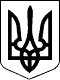 НАРОДНИЙ  ДЕПУТАТ  УКРАЇНИУкраїна, 01008, Київ, вул. Грушевського, 5__________________ р. Верховна Рада УкраїниВідповідно до статті 93 Конституції України, в порядку права законодавчої ініціативи, вносимо на розгляд Верховної Ради України проєкт Закону України «Про внесення змін до Закону України «Про прокуратуру» щодо підвищення ефективності діяльності органів прокуратури».Доповідати під час розгляду законопроєкту на пленарному засіданні Верховної Ради України буде народний депутат України Неклюдов Владлен Михайлович.Додатки:Проєкт Закону на 4 арк.;Пояснювальна записка на 3 арк.;Порівняльна таблиця на 13 арк.;Проєкт постанови Верховної Ради України на 1 арк.;Копії зазначених матеріалів в електронному вигляді.Народні депутати України		                      В.М. Неклюдов (посв. № 35)В.А. Медяник (посв. № 242)Г.О. Михайлюк (посв. № 46)С.К. Іонушас (посв. № 37)А.Г. Дмитрук (посв. № 334)М.В. Павлюк (посв. № 98)Г.М. Мамка (посв. № 147)О.С. Бакумов (посв. № 374)Ю.Г. Яцик (посв. № 285)О.А. Дануца (посв. № 305)В.В.  Захарченко (посв. № 246)С.О. Алєксєєв (посв. № 205)В.Ю. Арешонков (посв. № 270)